Business and Marketing Education’s BEST in Nebraska   Belong                      Excel                    Study                   Travel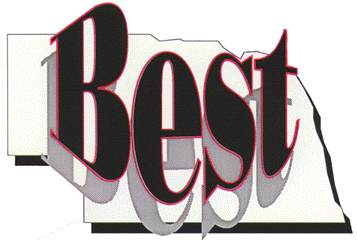 Business and Marketing Education’s BEST in Nebraska   Belong                      Excel                    Study                   TravelBusiness and Marketing Education’s BEST in Nebraska   Belong                      Excel                    Study                   TravelBusiness and Marketing Education’s BEST in Nebraska   Belong                      Excel                    Study                   TravelBusiness and Marketing Education’s BEST in Nebraska   Belong                      Excel                    Study                   TravelBusiness and Marketing Education’s BEST in Nebraska   Belong                      Excel                    Study                   TravelBusiness and Marketing Education’s BEST in Nebraska   Belong                      Excel                    Study                   TravelBusiness and Marketing Education’s BEST in Nebraska   Belong                      Excel                    Study                   TravelBusiness and Marketing Education’s BEST in Nebraska   Belong                      Excel                    Study                   TravelBusiness and Marketing Education’s BEST in Nebraska   Belong                      Excel                    Study                   TravelName                     

                         
Summer Address
Summer Email 

                         
School/Institution           

                         Include activities from 
April 15, 2018 to 
April 14, 2019
Please print using ink, type or download and complete.
To download, click on https://www.education.ne.gov/nce/bmit/nce-conference/best-award/ .
Add additional lines, 
if needed, on the back.
Email by April 19, 2019 to:

(Put BEST in Subject line)sydney.kobza@nebraska.govProfessional Membership*
  ACTE/ACTEN  ASCD  FBLA Professional Div.  NEA/NSEA & local ed assn   NBEA/M-PBEA  NSBEA  ISBE  ISTE  NETA  Delta Kappa Gamma  Phi Delta Kappa  Local Chamber of Commerce Others:Identify Association Offices Held  DECA Adviser  FBLA/PBL Adviser  Mock Trial Sponsor  NCEE Econ Challenge 
       Sponsor   NCEE Finance
      Challenge Sponsor  NCEE Stock Market 
      Game Sponsor  Perkins Coordinator  School Improvement  Student Work Based     
      Learning Coordinator                      


*  Must join a minimum of NBEA & NSBEA OR  MEA & NAME OR ACTE/ACTEN with either NAME or NSBEA(5)(5)(5)(5)(5)(5)(5)(5)(5)(5)(5)(5)
(5)(20)(20)(5)(5)(5)(5)(10)(5)(5)(5)Awards/Honors  Nat’l Teacher CertificationPresentationsDate:                                 Date:                                 
Published National or State Articles1.                           Date:                                 

Source:                           2.                           Date:                                 

Source:                            
Curriculum or Policy Development Serve on district’s Technology Committee Share teaching strategy at ESU or on BMIT web on listserve Serve on local reVision team       Serve on Standards Revision Team(5)(5)(5)
(10)(5)(5)(5)(5)(5)(5)(5)(10)
Most Recent Graduate Degree Masters                              (10) Education Specialist          (10) Doctorate                           (10)School VisitInternship 
(1 pt. per 4 hours)Date:                            School VisitInternship 
(1 pt. per 4 hours)Date:                            School VisitInternship 
(1 pt. per 4 hours)Date:                            (2)(2)Name                     

                         
Summer Address
Summer Email 

                         
School/Institution           

                         Include activities from 
April 15, 2018 to 
April 14, 2019
Please print using ink, type or download and complete.
To download, click on https://www.education.ne.gov/nce/bmit/nce-conference/best-award/ .
Add additional lines, 
if needed, on the back.
Email by April 19, 2019 to:

(Put BEST in Subject line)sydney.kobza@nebraska.govProfessional Membership*
  ACTE/ACTEN  ASCD  FBLA Professional Div.  NEA/NSEA & local ed assn   NBEA/M-PBEA  NSBEA  ISBE  ISTE  NETA  Delta Kappa Gamma  Phi Delta Kappa  Local Chamber of Commerce Others:Identify Association Offices Held  DECA Adviser  FBLA/PBL Adviser  Mock Trial Sponsor  NCEE Econ Challenge 
       Sponsor   NCEE Finance
      Challenge Sponsor  NCEE Stock Market 
      Game Sponsor  Perkins Coordinator  School Improvement  Student Work Based     
      Learning Coordinator                      


*  Must join a minimum of NBEA & NSBEA OR  MEA & NAME OR ACTE/ACTEN with either NAME or NSBEA(5)(5)(5)(5)(5)(5)(5)(5)(5)(5)(5)(5)
(5)(20)(20)(5)(5)(5)(5)(10)(5)(5)(5)Awards/Honors  Nat’l Teacher CertificationPresentationsDate:                                 Date:                                 
Published National or State Articles1.                           Date:                                 

Source:                           2.                           Date:                                 

Source:                            
Curriculum or Policy Development Serve on district’s Technology Committee Share teaching strategy at ESU or on BMIT web on listserve Serve on local reVision team       Serve on Standards Revision Team(5)(5)(5)
(10)(5)(5)(5)(5)(5)(5)(5)(10)Graduate Credits (Earned during current year; 1 pt. per credit hour)Total Credits:       Inservice (Excluding local district’s inservice;1 pt. per 2 clock hours)Topics:Total Inservice Points:       
Industry Certification 
(5 pts. per certification)
Topics:                              (5)                              (5)
Total Certification Points:       
Teachers Mentoring Teachers(10 pts. per student teacher, new teacher or practicum student or FBLA mentor; enter mentee’s name)  1.                                                                        (10)2.                                                                        (10)3.                                                                        (10)

Total Mentoring Points:       School VisitInternship 
(1 pt. per 4 hours)Date:                            School VisitInternship 
(1 pt. per 4 hours)Date:                            School VisitInternship 
(1 pt. per 4 hours)Date:                            (2)(2)Name                     

                         
Summer Address
Summer Email 

                         
School/Institution           

                         Include activities from 
April 15, 2018 to 
April 14, 2019
Please print using ink, type or download and complete.
To download, click on https://www.education.ne.gov/nce/bmit/nce-conference/best-award/ .
Add additional lines, 
if needed, on the back.
Email by April 19, 2019 to:

(Put BEST in Subject line)sydney.kobza@nebraska.govProfessional Membership*
  ACTE/ACTEN  ASCD  FBLA Professional Div.  NEA/NSEA & local ed assn   NBEA/M-PBEA  NSBEA  ISBE  ISTE  NETA  Delta Kappa Gamma  Phi Delta Kappa  Local Chamber of Commerce Others:Identify Association Offices Held  DECA Adviser  FBLA/PBL Adviser  Mock Trial Sponsor  NCEE Econ Challenge 
       Sponsor   NCEE Finance
      Challenge Sponsor  NCEE Stock Market 
      Game Sponsor  Perkins Coordinator  School Improvement  Student Work Based     
      Learning Coordinator                      


*  Must join a minimum of NBEA & NSBEA OR  MEA & NAME OR ACTE/ACTEN with either NAME or NSBEA(5)(5)(5)(5)(5)(5)(5)(5)(5)(5)(5)(5)
(5)(20)(20)(5)(5)(5)(5)(10)(5)(5)(5)Awards/Honors  Nat’l Teacher CertificationPresentationsDate:                                 Date:                                 
Published National or State Articles1.                           Date:                                 

Source:                           2.                           Date:                                 

Source:                            
Curriculum or Policy Development Serve on district’s Technology Committee Share teaching strategy at ESU or on BMIT web on listserve Serve on local reVision team       Serve on Standards Revision Team(5)(5)(5)
(10)(5)(5)(5)(5)(5)(5)(5)(10)Graduate Credits (Earned during current year; 1 pt. per credit hour)Total Credits:       Inservice (Excluding local district’s inservice;1 pt. per 2 clock hours)Topics:Total Inservice Points:       
Industry Certification 
(5 pts. per certification)
Topics:                              (5)                              (5)
Total Certification Points:       
Teachers Mentoring Teachers(10 pts. per student teacher, new teacher or practicum student or FBLA mentor; enter mentee’s name)  1.                                                                        (10)2.                                                                        (10)3.                                                                        (10)

Total Mentoring Points:       Total Internship Points:Total Internship Points:Name                     

                         
Summer Address
Summer Email 

                         
School/Institution           

                         Include activities from 
April 15, 2018 to 
April 14, 2019
Please print using ink, type or download and complete.
To download, click on https://www.education.ne.gov/nce/bmit/nce-conference/best-award/ .
Add additional lines, 
if needed, on the back.
Email by April 19, 2019 to:

(Put BEST in Subject line)sydney.kobza@nebraska.govProfessional Membership*
  ACTE/ACTEN  ASCD  FBLA Professional Div.  NEA/NSEA & local ed assn   NBEA/M-PBEA  NSBEA  ISBE  ISTE  NETA  Delta Kappa Gamma  Phi Delta Kappa  Local Chamber of Commerce Others:Identify Association Offices Held  DECA Adviser  FBLA/PBL Adviser  Mock Trial Sponsor  NCEE Econ Challenge 
       Sponsor   NCEE Finance
      Challenge Sponsor  NCEE Stock Market 
      Game Sponsor  Perkins Coordinator  School Improvement  Student Work Based     
      Learning Coordinator                      


*  Must join a minimum of NBEA & NSBEA OR  MEA & NAME OR ACTE/ACTEN with either NAME or NSBEA(5)(5)(5)(5)(5)(5)(5)(5)(5)(5)(5)(5)
(5)(20)(20)(5)(5)(5)(5)(10)(5)(5)(5)Awards/Honors  Nat’l Teacher CertificationPresentationsDate:                                 Date:                                 
Published National or State Articles1.                           Date:                                 

Source:                           2.                           Date:                                 

Source:                            
Curriculum or Policy Development Serve on district’s Technology Committee Share teaching strategy at ESU or on BMIT web on listserve Serve on local reVision team       Serve on Standards Revision Team(5)(5)(5)
(10)(5)(5)(5)(5)(5)(5)(5)(10)Graduate Credits (Earned during current year; 1 pt. per credit hour)Total Credits:       Inservice (Excluding local district’s inservice;1 pt. per 2 clock hours)Topics:Total Inservice Points:       
Industry Certification 
(5 pts. per certification)
Topics:                              (5)                              (5)
Total Certification Points:       
Teachers Mentoring Teachers(10 pts. per student teacher, new teacher or practicum student or FBLA mentor; enter mentee’s name)  1.                                                                        (10)2.                                                                        (10)3.                                                                        (10)

Total Mentoring Points:       
Business/Industry VisitConferences

Business/Industry VisitConferences

Business/Industry VisitConferences
(5)

(5)Name                     

                         
Summer Address
Summer Email 

                         
School/Institution           

                         Include activities from 
April 15, 2018 to 
April 14, 2019
Please print using ink, type or download and complete.
To download, click on https://www.education.ne.gov/nce/bmit/nce-conference/best-award/ .
Add additional lines, 
if needed, on the back.
Email by April 19, 2019 to:

(Put BEST in Subject line)sydney.kobza@nebraska.govProfessional Membership*
  ACTE/ACTEN  ASCD  FBLA Professional Div.  NEA/NSEA & local ed assn   NBEA/M-PBEA  NSBEA  ISBE  ISTE  NETA  Delta Kappa Gamma  Phi Delta Kappa  Local Chamber of Commerce Others:Identify Association Offices Held  DECA Adviser  FBLA/PBL Adviser  Mock Trial Sponsor  NCEE Econ Challenge 
       Sponsor   NCEE Finance
      Challenge Sponsor  NCEE Stock Market 
      Game Sponsor  Perkins Coordinator  School Improvement  Student Work Based     
      Learning Coordinator                      


*  Must join a minimum of NBEA & NSBEA OR  MEA & NAME OR ACTE/ACTEN with either NAME or NSBEA(5)(5)(5)(5)(5)(5)(5)(5)(5)(5)(5)(5)
(5)(20)(20)(5)(5)(5)(5)(10)(5)(5)(5)Awards/Honors  Nat’l Teacher CertificationPresentationsDate:                                 Date:                                 
Published National or State Articles1.                           Date:                                 

Source:                           2.                           Date:                                 

Source:                            
Curriculum or Policy Development Serve on district’s Technology Committee Share teaching strategy at ESU or on BMIT web on listserve Serve on local reVision team       Serve on Standards Revision Team(5)(5)(5)
(10)(5)(5)(5)(5)(5)(5)(5)(10)Graduate Credits (Earned during current year; 1 pt. per credit hour)Total Credits:       Inservice (Excluding local district’s inservice;1 pt. per 2 clock hours)Topics:Total Inservice Points:       
Industry Certification 
(5 pts. per certification)
Topics:                              (5)                              (5)
Total Certification Points:       
Teachers Mentoring Teachers(10 pts. per student teacher, new teacher or practicum student or FBLA mentor; enter mentee’s name)  1.                                                                        (10)2.                                                                        (10)3.                                                                        (10)

Total Mentoring Points:         MBAResearch Conclave  NETA   M-PBEA   NCE Conference  NSBEA Fall Conf.   NBEA   ACTE    BMIT Fall Workshop  Out-of-state CTSO conf.Others:
(10)(5 per day)(10)(5 per day)(5)(10) (10)
 (5)(5) (5)(5)(5)(5)(5)(5)(5)
(10)(5 per day)(10)(5 per day)(5)(10) (10)
 (5)(5) (5)(5)(5)(5)(5)(5)(5)
(10)(5 per day)(10)(5 per day)(5)(10) (10)
 (5)(5) (5)(5)(5)(5)(5)(5)(5)Name                     

                         
Summer Address
Summer Email 

                         
School/Institution           

                         Include activities from 
April 15, 2018 to 
April 14, 2019
Please print using ink, type or download and complete.
To download, click on https://www.education.ne.gov/nce/bmit/nce-conference/best-award/ .
Add additional lines, 
if needed, on the back.
Email by April 19, 2019 to:

(Put BEST in Subject line)sydney.kobza@nebraska.govProfessional Membership*
  ACTE/ACTEN  ASCD  FBLA Professional Div.  NEA/NSEA & local ed assn   NBEA/M-PBEA  NSBEA  ISBE  ISTE  NETA  Delta Kappa Gamma  Phi Delta Kappa  Local Chamber of Commerce Others:Identify Association Offices Held  DECA Adviser  FBLA/PBL Adviser  Mock Trial Sponsor  NCEE Econ Challenge 
       Sponsor   NCEE Finance
      Challenge Sponsor  NCEE Stock Market 
      Game Sponsor  Perkins Coordinator  School Improvement  Student Work Based     
      Learning Coordinator                      


*  Must join a minimum of NBEA & NSBEA OR  MEA & NAME OR ACTE/ACTEN with either NAME or NSBEA(5)(5)(5)(5)(5)(5)(5)(5)(5)(5)(5)(5)
(5)(20)(20)(5)(5)(5)(5)(10)(5)(5)(5)Awards/Honors  Nat’l Teacher CertificationPresentationsDate:                                 Date:                                 
Published National or State Articles1.                           Date:                                 

Source:                           2.                           Date:                                 

Source:                            
Curriculum or Policy Development Serve on district’s Technology Committee Share teaching strategy at ESU or on BMIT web on listserve Serve on local reVision team       Serve on Standards Revision Team(5)(5)(5)
(10)(5)(5)(5)(5)(5)(5)(5)(10)Graduate Credits (Earned during current year; 1 pt. per credit hour)Total Credits:       Inservice (Excluding local district’s inservice;1 pt. per 2 clock hours)Topics:Total Inservice Points:       
Industry Certification 
(5 pts. per certification)
Topics:                              (5)                              (5)
Total Certification Points:       
Teachers Mentoring Teachers(10 pts. per student teacher, new teacher or practicum student or FBLA mentor; enter mentee’s name)  1.                                                                        (10)2.                                                                        (10)3.                                                                        (10)

Total Mentoring Points:       